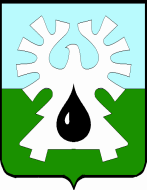 ГОРОДСКОЙ ОКРУГ УРАЙХАНТЫ-МАНСИЙСКОГО АВТОНОМНОГО ОКРУГА-ЮГРЫ         ДУМА ГОРОДА УРАЙ          РЕШЕНИЕот 24 марта 2023 года                                         	  	                                № 14 О внесении изменений в Правила благоустройства территории города УрайВ соответствии с Федеральным законом от 06.10.2003 №131-ФЗ «Об общих принципах организации местного самоуправления в Российской Федерации», Уставом города Урай, учитывая протокол публичных слушаний и заключение о результатах публичных слушаний, Дума города Урай решила:1. Внести изменения в Правила благоустройства территории города Урай, утвержденные решением Думы города Урай от 28.06.2018 №31 (в редакции решений Думы города Урай от 25.04.2019 №23, от 21.11.2019 №87, от 27.04.2020 №26, от 24.12.2020 №113, от 18.02.2021 №8, от 23.09.2021 №73, от 23.09.2021 №74; от 25.11.2021 №22; от 24.03.2022 №28; от 27.10.2022 №113), согласно приложению.2. Настоящее решение вступает в силу после его официального опубликования.   3. Опубликовать настоящее решение в газете «Знамя» и разместить на официальном сайте органов местного самоуправления города Урай в информационно-телекоммуникационной сети «Интернет».Приложениек решению Думы города Урайот 24 марта 2023 года № 14Изменения в Правилаблагоустройства территории города Урай 1. Пункт 3.1 изложить в следующей редакции:«3.1. Содержание объектов, элементов благоустройства в надлежащем состоянии осуществляют физические и юридические лица, индивидуальные предприниматели, во владении и (или) пользовании которых они находятся.».2. Пункт 3.9 изложить в следующей редакции:«3.9. Содержание и выгул домашних животных, отлов и содержание животных без владельцев осуществляется в соответствии с нормами действующего законодательства Российской Федерации и Ханты-Мансийского автономного округа - Югры.Привлечение к ответственности инвалидов по зрению, использующих собак-проводников, за нарушение требований к содержанию и выгулу домашних животных не допускается за исключением случаев, прямо предусмотренных нормами действующего законодательства Российской Федерации и Ханты-Мансийского автономного округа – Югры.». 3. Подпункт 7.3.1 пункта 7.3 изложить в следующей редакции:«7.3.1. Размещение вывесок допускается на основании уведомления о согласовании установки информационной вывески, дизайн -
проекта размещения вывески, выдаваемого уполномоченным органом в сфере  градостроительства в порядке, установленном административным регламентом предоставления муниципальной услуги «Установка информационной вывески, согласование дизайн-проекта размещения вывески.».4. Подкод 1.3 строки 1 таблицы приложения 11 к Правилам благоустройства территории города Урай изложить в следующей редакции:«                                                                                                                      ».Председатель Думы города Урай                 Председатель Думы города Урай                 Исполняющий обязанности главы города УрайИсполняющий обязанности главы города УрайА.В.ВеличкоА.Ю. Ашихмин27 марта 2023 год27 марта 2023 год1.3Крестьянско фермерское хозяйство 500